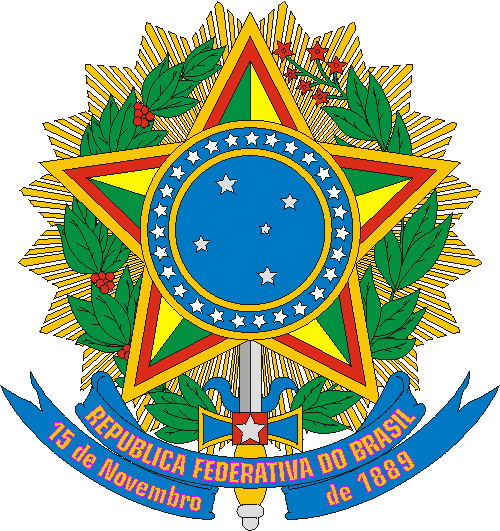 MINISTÉRIO DA CULTURASECRETARIA DE CIDADANIA E DIVERSIDADE CULTURALEDITAL DE SELEÇÃO PÚBLICA SCDC/MINC N.º 10, DE 25 DE OUTUBRO DE 2023EDITAL DE PREMIAÇÃO – CONSTRUÇÃO NACIONAL DA CULTURA HIP-HOP 2023A POLÍTICA DE BASE COMUNITÁRIA RECONSTRUINDO O BRASILANEXO 6DECLARAÇÃO CONJUNTA(Rubricar todas as páginas)EU, ___________________________ (nome da pessoa responsável pela candidatura), residente e domiciliado(a) em ___________________________ (endereço residencial do dirigente), portador(a) da Carteira de Identidade n° ___________ (nº do RG), CPF n° ___________ (nº do CPF), responsável pela apresentação da inscrição na Categoria ____________________________ (nome da categoria) do referido Edital de Seleção para reconhecimento, valorização e fortalecimento da cultura HIP-HOP, DECLARO:Ter pleno conhecimento das normas que regem o Edital de Seleção, sendo:Decreto nº 6.177, de 1º de agosto de 2007 - Promulga a Convenção sobre a Proteção e Promoção da Diversidade das Expressões Culturais, assinada em Paris, em 20 de outubro de 2005;Lei nº 12.343, de 02/12/2010 - Institui o Plano Nacional de Cultura (PNC), cria o Sistema Nacional de Informações e Indicadores Culturais (SNIIC) e dá outras providências, atentando para em qual das metas do PNC se enquadra a propostaLei nº 8.313, de 23 de dezembro de 1991 - Institui o Programa Nacional de Apoio à Cultura (Pronac);Decreto nº 11.453, de 23 de março de 2023 - Dispõe sobre os mecanismos de fomento do sistema de financiamento à cultura;Lei nº 13.146, de 06 de julho de 2015 - Institui a Lei Brasileira de Inclusão da Pessoa com Deficiência (Estatuto da Pessoa com Deficiência); Objetivos de Desenvolvimento Sustentável (ODS) / ONU - Estabelecidos pela Organização das Nações Unidas para o atingimento da Agenda 2030 no Brasil;Portaria/MinC nº 29, de 21/05/2009 - Dispõe sobre a elaboração e gestão de editais de seleção pública para apoio a projetos culturais e para concessão de prêmios a iniciativas culturais no âmbito do Ministério da Cultura;Lei nº 13.018, de 22 de julho de 2014 - Institui a Política Nacional de Cultura Viva; Instrução Normativa nº 8, de 11 de maio de 2016 - Regulamenta a Lei Cultura Viva nº 13.018/2014.Estar ciente dos meus direitos, deveres e procedimentos definidos pelos atos normativos que regem o Edital de Seleção, zelando pela observância das suas determinações;Estar ciente da inexistência de plágio na iniciativa cultural selecionada, assumindo integralmente a autoria e respondendo exclusivamente por eventuais acusações ou pleitos nesse sentido.Estar ciente de que as informações e documentos apresentados neste processo seletivo são de minha inteira responsabilidade, sendo a expressão da verdade;Autorizar o Ministério da Cultura a publicar e divulgar, mediante reprodução, distribuição, comunicação ao público e quaisquer outras modalidades de utilização, sem quaisquer ônus, por tempo indeterminado, os conteúdos da inscrição;Estar ciente e de acordo que a publicação e divulgação das matérias poderão ser realizadas inclusive em universidades, escolas, seminários, congressos, outros eventos e na mídia em geral, no Brasil e no exterior, observadas as legislações vigentes de cada país;Receber visita técnica e/ou participar de reunião, com a missão de avaliar os impactos obtidos com a premiação, caso a Secretaria de Cidadania e Diversidade Cultural considere apropriado;Divulgar em todas as ações culturais realizadas, promocionais ou não, relacionadas ao recurso do prêmio, o nome da Secretaria de Cidadania e Diversidade Cultural e do Ministério da Cultura, de acordo com o Manual de Uso da Marca do Governo Federal, bem como mencionar o apoio recebido em entrevistas e outros meios de comunicação disponíveis; eEstar ciente de que as peças de divulgação relacionadas à premiação da iniciativa cultural deverão ter caráter educativo, cultural, informativo ou de orientação social e não poderão trazer nomes, símbolos ou imagens que caracterizem promoção pessoal de autoridades ou servidores públicos. Por esta ser a expressão da minha vontade, declaro que assumo total responsabilidade pela veracidade das informações e pelos documentos apresentados, cujos direitos autorais estejam protegidos pela legislação vigente.(Local e data) _____________________, ________/_______/ 2023.____________________________________________________Assinatura(Responsável pela Candidatura)NOME COMPLETO